Номер в геральдическом реестре Ульяновской областиДата внесения в геральдический реестр Ульяновской областиНазвание официального символаРегистрационный номер в Государственном геральдическом регистре Российской Федерации и дата внесенияЦветное графическое изображение (рисунок) официального символа (в действующей редакции)Геральдическое описание официального символа (текст) с указанием автора/авторов (в действующей редакции)Решение об утверждении (об изменении) официального символаМесто хранения официального символа1234567830104.06.2020Герб Дмитриевс-кого сельского поселения№ 9493 от 27.06.2014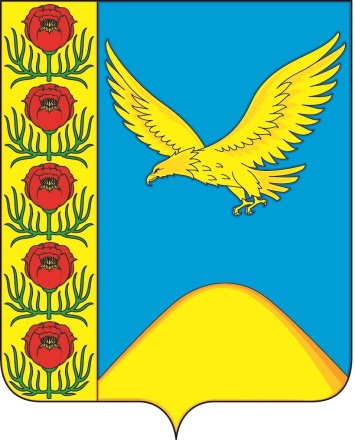 В лазоревом поле с золотым краем, обременённым пятью червлёными тонколистными пионами 
с золотыми сердцевинами, на зелёных стеблях 
и с таковыми же листьями – золотая гора, сопровождённая вверху летящим вправо с воздетыми и распростёртыми крыльями орлом того же металла.Константин Мочёнов, исполнительный директор правления общероссийской общественной организации «Союз геральдистов России» 
(г. Химки), Ольга Салова, художник общества 
с ограниченной ответственностью «Регион-Сервис» (г. Москва).Решение Совета депутатов муниципального образованияДмитриевское сельское поселение от 16.04.2014 № 10/51Кабинет главы администрации муниципального образования Дмитриевское сельское поселение